市	町	村	別	集	計	表４ 賃借権の設定単位:件、ha９	賃貸借の解約単位:件、ha１２ 用途別農地転用④（許可、届出以外）単位:件、ha１3	採草放牧地の転用単位：件、ha１４ 採草放牧地の用途別転用単位:件、ha15	農地流動化の状況（平成２８年）単位：ha、％	単位：ha、％※「耕地面積」：作物統計調査（農林水産省）※「農地流動化面積」：所有権耕作地有償所有権移転面積＋賃借権の設定面積※「農用地面積」：農業振興地域の農用地面積（平成28年12月末現在）※「賃借権設定中面積」、「使用貸借権設定中面積」：農業経営基盤強化促進法に係る担い手の実態に関する調査（平成29年3月末現在）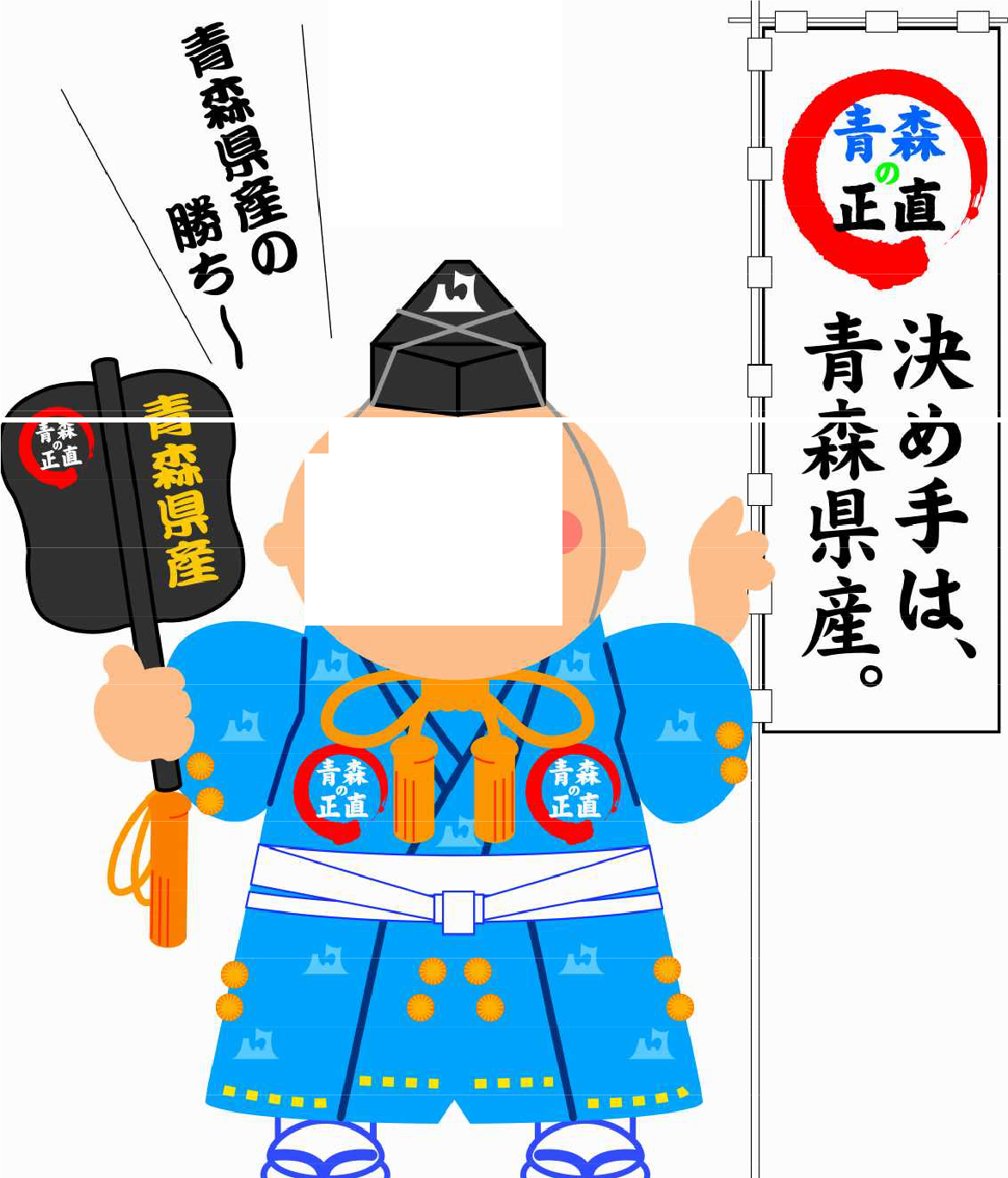 市町村名合  計合  計合  計合  計農 地 法農 地 法農 地 法農 地 法基 盤 法基 盤 法基 盤 法基 盤 法市町村名件 数面  積面  積面  積件 数面  積面  積面  積件 数面  積面  積面  積市町村名件 数計田畑件 数計田畑件 数計田畑青森県1,761959.0582.7376.2945454.6229.4225.1816504.4353.3151.1青森市8435.219.515.63912.17.74.44523.111.811.2平内町20.80.70.110.1-0.110.70.7-今別町22.31.60.722.31.60.7----蓬田村118.67.70.9107.76.70.910.90.9-外ヶ浜町51.21.10.151.21.10.1----東青計10448.130.617.65723.417.16.34724.713.511.2弘前市308165.431.3134.29059.93.856.1218105.627.578.1黒石市6720.411.29.3367.83.44.53112.67.84.8平川市11032.421.810.6429.46.03.56823.015.97.1西目屋村30.5-0.510.0-0.020.4-0.4藤崎町6024.915.59.4215.31.73.63919.613.85.8大鰐町4214.05.38.7238.62.56.1195.42.82.7田舎館村4713.210.42.9171.71.00.73011.69.42.2中南計637270.995.4175.523092.718.374.4407178.277.1101.1五所川原市202137.6120.417.19338.931.67.310998.788.99.8つがる市152113.096.116.910980.268.311.94332.727.84.9鰺ヶ沢町1817.714.03.7179.35.63.718.48.4-深浦町32.02.0-32.02.0-----板柳町8037.923.814.1418.92.06.93929.021.87.2鶴田町9548.137.210.96325.616.29.33222.521.01.6中泊町8654.252.22.0298.16.31.85746.245.90.2西北計636410.5345.864.7355173.0132.040.9281237.5213.723.8津軽計1,377729.5471.8257.7642289.1167.5121.7735440.4304.3136.1八戸市2610.56.34.22610.56.34.2----三戸町------------五戸町3215.65.010.62711.63.48.254.01.62.4田子町125.72.63.1125.72.63.1----南部町249.22.56.7249.22.56.7----階上町43.01.31.743.01.31.7----新郷村813.92.911.0813.92.911.0----三八計10657.820.637.210153.819.034.754.01.62.4十和田市10263.837.726.16339.518.820.73924.318.95.4三沢市2515.06.48.62515.06.48.6----野辺地町21.8-1.821.8-1.8----七戸町1924.720.34.410.2-0.21824.520.34.2六戸町269.54.25.4269.54.25.4----横浜町------------東北町4329.712.417.33925.58.317.344.24.2-六ヶ所村104.7-4.793.9-3.910.8-0.8おいらせ町3514.45.78.7218.11.66.5146.34.12.2上北計262163.586.677.0186103.539.264.47660.047.412.6むつ市74.93.41.574.93.41.5----大間町30.1-0.130.1-0.1----東通村30.9-0.530.90.40.5----風間浦村------------佐井村32.3-2.332.3-2.3----下北計168.13.44.4168.13.84.400.00.00.0県南計384229.4110.6118.5303165.462.0103.58164.049.015.0市町村名合  計合  計合  計合  計農 地 法農 地 法農 地 法農 地 法基 盤 法基 盤 法基 盤 法基 盤 法市町村名件 数面  積面  積面  積件 数面  積面  積面  積件 数面  積面  積面  積市町村名件 数計田畑件 数計田畑件 数計田畑青森県638515.8272.9243.0637515.3272.9242.510.50.00.5青森市1811.85.16.71811.85.16.7----平内町31.81.60.131.81.60.1----今別町58.98.80.158.98.80.1----蓬田村73.43.40.073.43.40.0----外ヶ浜町10.00.0-10.00.0-----東青計3425.818.96.93425.818.96.900.00.00.0弘前市6772.716.356.46772.716.356.4----黒石市2318.94.314.62318.94.314.6----平川市169.43.75.7169.43.75.7----西目屋村21.41.00.421.41.00.4----藤崎町1512.15.96.11512.15.96.1----大鰐町99.20.98.399.20.98.3----田舎館村83.02.60.483.02.60.4----中南計140126.734.792.0140126.734.792.000.00.00.0五所川原市5543.534.09.45543.534.09.4----つがる市13482.559.323.313482.559.323.3----鰺ヶ沢町2324.414.59.92324.414.59.9----深浦町61.41.20.261.41.20.2----板柳町1614.67.86.81614.67.86.8----鶴田町2211.83.48.42111.33.47.910.5-0.5中泊町1926.024.21.91926.024.21.9----西北計275204.2144.459.8274203.7144.459.410.50.00.5津軽計449356.7197.9158.8448356.2197.9158.310.50.00.5八戸市91.91.20.791.91.20.7----三戸町------------五戸町2223.510.812.72223.510.812.7----田子町71.91.01.071.91.01.0----南部町1510.92.38.51510.92.38.5----階上町612.12.69.5612.12.69.5----新郷村11.0-1.011.0-1.0----三八計6051.317.933.46051.317.933.400.00.00.0十和田市3831.324.07.33831.324.07.3----三沢市1810.85.45.41810.85.45.4----野辺地町10.80.50.410.80.50.4----七戸町30.30.00.230.30.00.2----六戸町52.31.01.352.31.01.3----横浜町------------東北町1620.111.88.31620.111.88.3----六ヶ所村1219.25.513.81219.25.513.8----おいらせ町159.24.94.4159.24.94.4----上北計10894.153.041.110894.153.041.100.00.00.0むつ市76.72.64.076.72.64.0----大間町52.60.81.852.60.81.8----東通村53.30.62.753.30.62.7----風間浦村------------佐井村41.10.01.141.1-1.1----下北計2113.74.19.72113.74.19.700.00.00.0県南計189159.174.984.2189159.174.984.200.00.00.0市町村名合  計合  計合  計合  計農 地 法農 地 法農 地 法農 地 法基 盤 法基 盤 法基 盤 法基 盤 法市町村名件 数面  積面  積面  積件 数面  積面  積面  積件 数面  積面  積面  積市町村名件 数計田畑件 数計田畑件 数計田畑青森県10.00.00.010.00.00.000.00.00.0青森市------------平内町------------今別町------------蓬田村------------外ヶ浜町------------東青計00.00.00.000.00.00.000.00.00.0弘前市------------黒石市------------平川市------------西目屋村------------藤崎町------------大鰐町------------田舎館村------------中南計00.00.00.000.00.00.000.00.00.0五所川原市------------つがる市------------鰺ヶ沢町------------深浦町------------板柳町------------鶴田町------------中泊町------------西北計00.00.00.000.00.00.000.00.00.0津軽計00.00.00.000.00.00.000.00.00.0八戸市------------三戸町------------五戸町------------田子町------------南部町------------階上町------------新郷村------------三八計00.00.00.000.00.00.000.00.00.0十和田市------------三沢市------------野辺地町10.0-0.010.0-0.0----七戸町------------六戸町------------横浜町------------東北町------------六ヶ所村------------おいらせ町------------上北計10.00.00.010.00.00.000.00.00.0むつ市------------大間町------------東通村------------風間浦村------------佐井村------------下北計00.00.00.000.00.00.000.00.00.0県南計10.00.00.010.00.00.000.00.00.0市町村名合  計合  計合  計合  計農 地 法農 地 法農 地 法農 地 法基 盤 法基 盤 法基 盤 法基 盤 法農地中間管理事業法農地中間管理事業法農地中間管理事業法農地中間管理事業法市町村名件 数面  積面  積面  積件 数面  積面  積面  積件 数面  積面  積面  積件 数面 積面 積面 積市町村名件 数計田畑件 数計田畑件 数計田畑件 数計田畑青森県4,0444,202.13,173.11,029.1792501.4371.4130.02,1661,925.81,642.8283.01,0861,774.91,158.9616.0青森市244373.4283.989.510056.549.07.62014.313.50.9124302.5221.581.0平内町59168.680.388.352.32.30.022103.120.183.03263.157.85.3今別町1819.619.30.400.0-0.0138.27.80.4511.511.5-蓬田村5031.030.80.200.0-0.04728.127.90.132.92.80.1外ヶ浜町1049.349.30.000.0-0.000.00.00.01049.349.3-東青計381641.9463.5178.410558.951.37.6102153.769.384.3174429.3342.986.5弘前市304175.595.879.7196102.758.044.73219.58.011.67653.329.823.5黒石市14174.555.019.5107.84.83.19239.527.611.93927.222.74.5平川市15288.581.47.112460.756.14.664.93.41.52223.021.91.0西目屋村72.82.70.072.82.70.000.00.00.0----藤崎町11388.577.211.353.62.90.74632.728.93.76252.245.36.9大鰐町1910.16.83.483.53.10.421.21.20.095.42.52.9田舎館村6360.957.73.2135.94.91.02012.912.10.83042.140.81.4中南計799500.8376.7124.1363186.9132.454.4198110.781.229.5238203.2163.140.2五所川原市573551.1537.613.532.40.91.4441414.9407.57.3129133.9129.14.8つがる市497562.5550.611.989.56.33.2447506.3497.68.74246.746.7-鰺ヶ沢町167146.7133.113.600.0-0.0139113.8104.49.32832.928.74.3深浦町10070.131.138.900.0-0.09462.323.838.567.87.30.5板柳町8565.759.26.531.91.90.04931.826.45.43332.031.01.0鶴田町10881.169.511.64627.225.21.93628.919.39.72625.025.0-中泊町155172.8171.51.332.42.40.0110109.6108.31.34260.760.7-西北計1,6851,649.91,552.697.36343.336.76.61,3161,267.51,187.380.2306339.1328.510.6津軽計2,8652,792.62,392.8399.8531289.0220.568.51,6161,531.91,337.8194.1718971.7834.5137.2八戸市6053.625.727.931.00.30.74428.013.714.31324.511.612.9三戸町21.51.50.000.0-0.000.00.00.021.51.5-五戸町160142.8107.435.442.31.11.113183.851.732.02556.754.52.2田子町2316.510.46.1107.82.55.300.00.00.0138.77.90.8南部町4925.912.913.000.0-0.03921.810.811.0104.12.12.0階上町159.30.09.342.1-2.162.20.02.255.0-5.0新郷村31.01.00.031.01.00.000.00.00.0----三八計312250.5158.991.62414.25.09.2220135.876.359.568100.577.622.9十和田市223304.7181.6123.1124104.694.99.700.00.00.099200.186.7113.4三沢市1612.17.64.500.0-0.000.00.00.01612.17.64.5野辺地町914.9114.200.0-0.0914.90.714.2----七戸町254210.8186.624.2117.94.03.8183140.2131.19.26062.751.511.2六戸町10079.062.416.68158.743.914.843.63.60.01516.614.81.8横浜町56.70.06.700.0-0.000.00.00.056.7-6.7東北町47148.737.6111.1913.02.410.746.24.12.134129.431.198.3六ヶ所村94183.069.7113.300.0-0.08869.469.40.06113.60.3113.3おいらせ町9679.361.318.055.20.64.54223.819.84.04950.440.99.4上北計8441,039.2607.6431.6230189.4145.943.5330258.1228.729.4284591.7233.0358.6むつ市1329.90.329.678.7-8.700.00.00.0621.20.320.9大間町00.00.00.000.0-0.000.00.00.0----東通村1089.913.576.400.0-0.000.00.00.01089.913.576.4風間浦村00.00.00.000.0-0.000.00.00.0----佐井村00.00.00.000.0-0.000.00.00.0----下北計23119.913.8106.078.70.08.700.00.00.016111.113.897.3県南計1,1791,409.5780.3629.3261212.4150.961.5550393.9305.088.9368803.2324.4478.8市町村名合   計合   計３年未満３年未満３年以上６年未満３年以上６年未満６年以上１０年未満６年以上１０年未満１０年以上１０年以上市町村名件数面積件数面積件数面積件数面積件数面積青森県4,0434,198.6170136.31,7531,364.91,3561,948.0764749.4青森市244373.451.49855.1113293.72823.1平内町59168.652.61618.93469.0478.0今別町1819.941.051.8713.823.3蓬田村5031.066.43510.055.649.0外ヶ浜町1049.3--31.6747.7--東青計381642.22011.515787.5166429.838113.4弘前市304175.5148.3193110.36744.13012.9黒石市14174.6--5522.33827.24825.1平川市15288.610.510452.22323.32412.6西目屋村72.8--20.7--52.0藤崎町11388.5--2628.15648.23112.2大鰐町1910.1--104.574.421.2田舎館村6360.910.1203.02640.31617.5中南計799500.9168.9410221.1217187.515683.5五所川原市573551.12423.5142150.7287265.4120111.6つがる市497562.52423.2246267.19078.9137193.2鰺ヶ沢町167146.748.65655.04034.96748.1深浦町10070.1--7652.367.81810.0板柳町8565.721.12128.23930.6235.9鶴田町10881.143.96040.62725.11711.5中泊町155172.832.48567.04461.82341.6西北計1,6851,650.06162.7686660.9533504.5405421.9津軽計2,8652,793.19783.11,253969.49161,121.8599618.9八戸市6053.761.41919.71421.72110.9三戸町21.5------21.5五戸町160142.8106.111275.51750.52110.7田子町2316.576.631.2138.7--南部町4925.920.22710.0176.739.0階上町159.3--93.255.011.1新郷村31.0--20.9--10.2三八計312250.62514.3172110.46692.54933.5十和田市223304.72118.511087.471175.52123.3三沢市1612.1----1612.1--野辺地町914.9--31.8--613.1七戸町254210.1139.4127113.36849.04638.4六戸町10078.921.98062.81411.243.1横浜町56.7----56.7--東北町46145.233.143.234129.459.5六ヶ所村94183.0---0.594182.5--おいらせ町9679.475.3416.15350.9327.0上北計8431,035.04638.1328285.1355617.311494.5むつ市1329.920.8--926.522.7大間町----------東通村1089.9----1089.9--風間浦村----------佐井村----------下北計23119.920.800.019116.422.7県南計1,1781,405.57353.2500395.5440826.2165130.6市町村名合   計合   計３年未満３年未満３年以上６年未満３年以上６年未満６年以上１０年未満６年以上１０年未満１０年以上１０年以上市町村名件数面積件数面積件数面積件数面積件数面積青森県791497.94529.9611366.41111.012490.6青森市10056.551.47043.0--2512.1平内町52.3--52.3----今別町----------蓬田村----------外ヶ浜町----------東青計10558.951.47545.300.02512.1弘前市196102.794.517085.022.01511.1黒石市107.8--72.6--35.2平川市12460.710.510149.820.5209.9西目屋村72.8--20.7--52.0藤崎町53.6--32.4--21.2大鰐町83.5--83.5----田舎館村135.9--32.1--103.8中南計363186.9105.0294146.142.55533.2五所川原市32.4--10.711.110.6つがる市89.510.421.311.246.5鰺ヶ沢町----------深浦町----------板柳町31.9--31.9----鶴田町4627.221.44023.710.132.0中泊町32.432.4------西北計6343.364.24627.532.489.1津軽計531289.02110.7415218.975.08854.5八戸市31.0--31.0----三戸町----------五戸町42.3--42.3----田子町107.876.631.2----南部町----------階上町42.1--31.0--11.1新郷村31.0--20.9--10.2三八計2414.276.6156.300.021.3十和田市124104.6106.89273.810.72123.3三沢市----------野辺地町----------七戸町117.9--85.4--32.4六戸町8158.721.97553.7--43.1横浜町----------東北町89.523.123.2--43.3六ヶ所村----------おいらせ町55.210.245.0----上北計229185.91511.9181141.110.73232.2むつ市78.720.8--35.322.7大間町----------東通村----------風間浦村----------佐井村----------下北計78.720.800.035.322.7県南計260208.92419.2196147.546.03636.2市町村名合   計合   計３年未満３年未満３年以上６年未満３年以上６年未満６年以上１０年未満６年以上１０年未満１０年以上１０年以上市町村名件数面積件数面積件数面積件数面積件数面積青森県2,1661,925.810385.31,035898.3393287.5635654.7青森市2014.300.013-43.3311.0平内町22103.152.61116.625.9478.0今別町138.441.051.822.323.3蓬田村4728.166.43510.022.749.0外ヶ浜町--00.0----00.0東青計102154.01510.06428.41014.213101.3弘前市3219.553.81215.420.4130.0黒石市9239.500.04518.820.84519.9平川市64.900.022.2--42.7西目屋村--00.0----00.0藤崎町4632.700.01320.041.72911.0大鰐町21.200.0----21.2田舎館村2012.910.114---512.8中南計198110.863.98656.482.99847.6五所川原市441414.92423.5141150.0157130.4119111.0つがる市447506.32322.8244265.84731.0133186.7鰺ヶ沢町139113.848.65655.0122.06748.1深浦町9462.300.07652.3--1810.0板柳町4931.821.11322.8112.1235.9鶴田町3628.922.52016.9--149.5中泊町110109.600.08567.021.02341.6西北計1,3161,267.65558.5635629.8229166.5397412.8津軽計1,6161,532.47672.4785714.6247183.7508561.7八戸市4428.140.01312.764.42110.9三戸町--00.0----00.0五戸町13183.895.310167.8--2110.7田子町--00.0----00.0南部町3921.820.22710.072.639.0階上町62.200.062.2--00.0新郷村--00.0----00.0三八計220135.9155.514792.7137.04530.7十和田市--00.0----00.0三沢市--00.0----00.0野辺地町914.900.031.8--613.1七戸町183139.563.99474.04025.74336.0六戸町43.600.043.6--00.0横浜町--00.0----00.0東北町46.210.02---16.2六ヶ所村8869.400.0-0.58868.900.0おいらせ町4223.853.6-11.152.2327.0上北計330257.4127.410390.913396.88262.3むつ市--00.0----00.0大間町--00.0----00.0東通村--00.0----00.0風間浦村--00.0----00.0佐井村--00.0----00.0下北計00.000.000.000.000.0県南計550393.32712.9250183.7146103.812793.0市町村名合   計合   計３年未満３年未満３年以上６年未満３年以上６年未満６年以上１０年未満６年以上１０年未満１０年以上１０年以上市町村名件数面積件数面積件数面積件数面積件数面積青森県1,0861,774.92221.0107100.29521,649.654.1青森市124302.5--1512.1109290.4--平内町3263.1----3263.1--今別町511.5----511.5--蓬田村32.9----32.9--外ヶ浜町1049.3--31.6747.7--東青計174429.300.01813.7156415.600.0弘前市7653.3--119.96341.621.7黒石市3927.2--30.83626.4--平川市2223.0--10.22122.8--西目屋村----------藤崎町6252.2--105.75246.5--大鰐町95.4--21.074.4--田舎館村3042.1--30.92640.310.9中南計238203.200.03018.6205182.032.6五所川原市129133.9----129133.9--つがる市4246.7----4246.7--鰺ヶ沢町2832.9----2832.9--深浦町67.8----67.8--板柳町3332.0--53.52828.5--鶴田町2625.0----2625.0--中泊町4260.7----4260.7--西北計306339.100.053.5301335.600.0津軽計718971.700.05335.8662933.232.6八戸市1324.521.435.9817.2--三戸町21.5------21.5五戸町2556.710.875.41750.5--田子町138.7----138.7--南部町104.1----104.1--階上町55.0----55.0--新郷村----------三八計68100.532.21011.35385.421.5十和田市99200.11111.71813.770174.8--三沢市1612.1----1612.1--野辺地町----------七戸町6062.775.52533.92823.3--六戸町1516.6--15.51411.2--横浜町56.7----56.7--東北町34129.4----34129.4--六ヶ所村6113.6----6113.6--おいらせ町4950.411.6--4848.8--上北計284591.71918.84453.0221519.800.0むつ市621.2----621.2--大間町----------東通村1089.9----1089.9--風間浦村----------佐井村----------下北計16111.100.000.016111.100.0県南計368803.22221.05464.4290716.421.5市町村名合  計合  計合  計合  計農 地 法農 地 法農 地 法農 地 法基 盤 法基 盤 法基 盤 法基 盤 法市町村名件 数面  積面  積面  積件 数面  積面  積面  積件 数面  積面  積面  積市町村名件 数計田畑件 数計田畑件 数計田畑青森県1729.027.71.320.90.30.61528.227.40.7青森市------------平内町------------今別町------------蓬田村------------外ヶ浜町------------東青計00.00.00.000.00.00.000.00.00.0弘前市------------黒石市------------平川市------------西目屋村------------藤崎町------------大鰐町------------田舎館村20.90.30.620.90.30.6----中南計20.90.30.620.90.30.600.00.00.0五所川原市1426.125.40.7----1426.125.40.7つがる市12.02.0-----12.02.0-鰺ヶ沢町------------深浦町------------板柳町------------鶴田町------------中泊町------------西北計1528.227.40.700.00.00.01528.227.40.7津軽計1729.027.71.320.90.30.61528.227.40.7八戸市------------三戸町------------五戸町------------田子町------------南部町------------階上町------------新郷村------------三八計00.00.00.000.00.00.000.00.00.0十和田市------------三沢市------------野辺地町------------七戸町------------六戸町------------横浜町------------東北町------------六ヶ所村------------おいらせ町------------上北計00.00.00.000.00.00.000.00.00.0むつ市------------大間町------------東通村------------風間浦村------------佐井村------------下北計00.00.00.000.00.00.000.00.00.0県南計00.00.00.000.00.00.000.00.00.0市町村名合  計合  計合  計合  計農 地 法農 地 法農 地 法農 地 法基 盤 法基 盤 法基 盤 法基 盤 法機 構 法機 構 法機 構 法機 構 法市町村名件 数面  積面  積面  積件 数面  積面  積面  積件 数面  積面  積面  積件 数面  積面  積面  積市町村名件 数計田畑件 数計田畑件 数計田畑件 数計田畑青森県9311,084.3755.3329.0304365.6173.1192.6240164.992.572.4387553.7489.764.0青森市2218.78.510.2814.96.68.311.90.01.9132.02.0-平内町75.65.00.655.44.80.600.00.00.020.20.2-今別町00.00.00.0----00.00.00.0----蓬田村2615.214.90.3----2615.214.90.3----外ヶ浜町1492.492.40.0----63.43.40.0889.089.0-東青計69131.9120.911.01320.311.48.93320.418.32.12391.291.20.0弘前市12778.838.540.35643.38.235.032.80.02.86832.730.22.5黒石市20100.794.46.3107.52.74.851.10.01.0592.291.80.4平川市7289.627.362.36282.621.561.220.60.60.086.45.31.1西目屋村1384.281.13.030.9-0.900.00.00.01083.381.12.1藤崎町2820.517.23.464.82.92.031.70.80.91914.013.50.5大鰐町2412.12.59.5106.11.44.741.80.31.5104.20.83.3田舎館村1610.37.42.9159.97.02.900.00.00.010.40.4-中南計300396.1268.4127.7162155.143.6111.5178.01.76.3121233.1223.29.9五所川原市4750.537.513.01122.620.12.53024.914.99.963.02.40.6つがる市2630.923.77.21423.421.02.5127.52.74.8----鰺ヶ沢町3136.220.315.9612.76.95.81319.312.07.3124.21.42.8深浦町53.22.90.3----42.02.00.011.20.90.3板柳町715.211.24.0413.39.93.431.91.40.5----鶴田町1113.84.29.667.63.93.756.20.45.8----中泊町41.81.80.0----31.51.40.010.30.3-西北計131151.7101.750.04179.761.818.07063.234.928.3208.75.03.7津軽計500679.7491.0188.7216255.1116.7138.412091.654.836.8164333.0319.413.6八戸市3945.327.018.310.2-0.23119.52.217.3725.724.80.9三戸町56.43.92.5----00.00.00.056.43.92.5五戸町4750.025.724.32029.111.417.71711.96.45.5109.07.81.2田子町2022.819.43.445.62.33.300.00.00.01617.217.00.1南部町2111.26.74.530.90.50.41810.36.24.1----階上町1210.12.77.463.50.43.156.32.34.010.4-0.4新郷村2427.19.517.61117.26.111.200.00.00.0139.83.56.4三八計168172.894.977.94556.520.735.87147.917.130.85268.557.111.4十和田市4155.546.19.52128.521.47.100.00.00.02027.024.72.4三沢市827.125.81.325.14.20.800.00.00.0622.121.60.5野辺地町53.11.31.8----31.61.00.721.50.31.2七戸町2915.79.95.721.10.50.685.23.31.9199.36.13.2六戸町1111.56.84.768.94.24.700.00.00.052.62.6-横浜町11.00.01.0----00.00.00.011.0-1.0東北町2739.421.717.644.83.51.300.00.00.02334.618.216.4六ヶ所村11.40.01.411.4-1.400.00.00.0----おいらせ町12571.455.316.131.71.30.43818.616.32.38451.237.713.5上北計248226.2167.059.23951.435.216.24925.520.64.8160149.3111.238.2むつ市32.20.02.232.2-2.2--------大間町00.00.00.0------------東通村10.40.40.010.40.4---------風間浦村72.01.90.1--------72.01.90.1佐井村41.00.20.8--------41.00.20.8下北計155.62.53.142.60.42.200.00.00.0113.02.10.8県南計431404.6264.4140.288110.556.354.212073.337.735.6223220.8170.450.4市町村名合  計合  計合  計合  計農 地 法農 地 法農 地 法農 地 法基 盤 法基 盤 法基 盤 法基 盤 法市町村名件 数面  積面  積面  積件 数面  積面  積面  積件 数面  積面  積面  積市町村名件 数計田畑件 数計田畑件 数計田畑青森県00.00.00.000.00.00.000.00.00.0青森市------------平内町------------今別町------------蓬田村------------外ヶ浜町------------東青計00.00.00.000.00.00.000.00.00.0弘前市------------黒石市------------平川市------------西目屋村------------藤崎町------------大鰐町------------田舎館村------------中南計00.00.00.000.00.00.000.00.00.0五所川原市------------つがる市------------鰺ヶ沢町------------深浦町------------板柳町------------鶴田町------------中泊町------------西北計00.00.00.000.00.00.000.00.00.0津軽計00.00.00.000.00.00.000.00.00.0八戸市------------三戸町------------五戸町------------田子町------------南部町------------階上町------------新郷村------------三八計00.00.00.000.00.00.000.00.00.0十和田市------------三沢市------------野辺地町------------七戸町------------六戸町------------横浜町------------東北町------------六ヶ所村------------おいらせ町------------上北計00.00.00.000.00.00.000.00.00.0むつ市------------大間町------------東通村------------風間浦村------------佐井村------------下北計00.00.00.000.00.00.000.00.00.0県南計00.00.00.000.00.00.000.00.00.0市町村名合  計合  計合  計合  計農地法賃貸借農地法賃貸借農地法賃貸借農地法賃貸借農業経営基盤強化促進法賃貸借農業経営基盤強化促進法賃貸借農業経営基盤強化促進法賃貸借農業経営基盤強化促進法賃貸借農地中間管理事業法賃貸借農地中間管理事業法賃貸借農地中間管理事業法賃貸借農地中間管理事業法賃貸借市町村名件 数面  積面  積面  積件 数面  積面  積面  積件 数面  積面  積面  積件 数面  積面  積面  積市町村名件 数計田畑件 数計田畑件 数計田畑件 数計田畑青森県966712.4562.2150.2403250.9204.046.9550446.2345.7100.51315.312.62.7青森市7250.242.47.86038.532.75.875.64.70.956.15.01.1平内町1810.79.90.831.51.10.4159.28.80.4----今別町----------------蓬田村1612.912.60.3----1612.912.60.3----外ヶ浜町52.62.6-----52.62.6-----東青計11176.467.68.96340.033.86.24330.328.71.656.15.01.1弘前市6934.522.012.55927.119.27.9107.42.84.6----黒石市198.85.43.430.60.6-157.54.13.410.80.8-平川市3012.611.71.0187.36.60.7125.35.00.3----西目屋村126.26.2-105.55.5-20.70.7-----藤崎町3723.120.42.663.33.30.03019.617.02.610.10.1-大鰐町103.92.91.093.32.31.010.60.6-----田舎館村146.05.50.552.72.60.193.33.00.4----中南計19195.174.121.011049.740.09.77944.633.311.320.90.90.0五所川原市8672.271.40.8102.52.30.27669.769.10.6----つがる市8867.062.44.697.35.61.77755.552.63.024.24.2-鰺ヶ沢町2122.117.94.2----2122.117.94.2----深浦町4120.120.1-----4120.120.1-----板柳町84.44.40.020.90.80.063.63.6-----鶴田町3119.714.94.82315.411.93.584.33.01.3----中泊町5540.640.10.531.71.40.35238.938.70.2----西北計330246.2231.314.94727.722.05.7281214.2205.09.224.24.20.0津軽計632417.7373.044.8220117.495.921.6403289.1267.022.1911.210.11.1八戸市5123.93.220.776.10.85.44417.72.515.3----三戸町10.1-0.110.1-0.1--------五戸町3021.110.211.0189.17.21.91011.01.99.121.11.1-田子町44.94.60.344.94.60.3--------南部町30.70.30.410.2-0.220.50.30.2----階上町10.6-0.610.6-0.6--------新郷村----------------三八計9051.518.433.13221.112.58.65629.34.724.521.11.10.0十和田市11085.076.48.610983.975.98.0----11.10.50.7三沢市129.97.72.2----129.97.72.2----野辺地町----------------七戸町5558.854.74.141.20.90.35157.653.83.8----六戸町3627.821.56.23223.618.25.444.13.30.8----横浜町444.2-44.2----444.2-44.2----東北町86.13.22.910.60.6-63.51.61.911.90.91.0六ヶ所村32.10.81.321.3-1.310.80.8-----おいらせ町107.46.70.7----107.46.70.7----上北計238241.2170.970.3148110.695.615.088127.673.953.723.11.41.6むつ市62.0-2.031.8-1.830.2-0.2----大間町----------------東通村----------------風間浦村----------------佐井村----------------下北計62.0-2.031.80.01.830.20.00.200.00.00.0県南計334294.7189.3105.4183133.5108.125.4147157.078.678.444.12.51.6市町村名利用権の終了利用権の終了利用権の終了利用権の終了利用権の終了利用権の終了利用権の再設定利用権の再設定利用権の再設定利用権の再設定利用権の再設定利用権の再設定利用権の再設定利用権の再設定再設定率(②/①)％市町村名合計合計賃借権賃借権使用貸借権使用貸借権合計合計借手同一借手同一借手変更借手変更再設定の予定再設定の予定再設定率(②/①)％市町村名件数面積①件数面積件数面積件数面積②件数面積件数面積件数面積再設定率(②/①)％青森県1,6671,263.61,5201,163.914799.7926712.4864655.35754.252.856.4青森市1512.01512.0--65.465.4----45.5平内町63.063.0--21.021.0----32.1今別町84.884.8--64.3--64.3--88.6蓬田村3921.73619.732.03318.33217.410.9--84.3外ヶ浜町32.132.1--00.0------0.0東青計7143.66841.632.04729.04023.875.200.066.5弘前市9052.68246.386.32113.81912.510.411.026.3黒石市7332.76930.442.35522.55020.452.0--68.8平川市1510.1139.520.642.120.621.5--20.9西目屋村13.013.0--00.0------0.0藤崎町3930.03930.0--2917.02917.0----56.5大鰐町------00.0-------田舎館村2214.32113.910.41410.71410.7----74.4中南計240142.7225133.2159.612366.011461.184.011.046.3五所川原市354322.3330300.32422.0155153.7153150.723.0--47.7つがる市117126.0117126.0--7277.94243.83034.2--61.9鰺ヶ沢町10784.310281.552.910081.19878.922.2--96.2深浦町6136.26136.2--6136.25634.010.441.9100.0板柳町------00.0-------鶴田町3527.73024.153.61612.5139.333.2--45.3中泊町6670.66670.6--5759.45759.4----84.1西北計740667.1706638.63428.5461421.0419376.13843.041.963.1津軽計1,051853.4999813.35240.1631516.0573461.05352.252.860.5八戸市8850.45429.03421.52717.32717.3----34.2三戸町------00.0-------五戸町7844.76936.098.76333.46333.4----74.7田子町------00.0-------南部町3411.33411.3--146.6135.910.7--58.1階上町67.667.6--00.0------0.0新郷村------00.0-------三八計206114.116384.04330.210457.310356.610.700.050.2十和田市3539.03336.522.52222.92222.9----58.8三沢市------00.0-------野辺地町1222.61222.6--1113.9812.531.4--61.7七戸町282187.1254170.02817.112984.312984.3----45.1六戸町43.643.6--32.732.7----74.8横浜町10.310.3--00.0------0.0東北町62.762.7--00.0------0.0六ヶ所村------00.0-------おいらせ町7040.74830.7229.92615.22615.2----37.4上北計410296.1358266.65229.5191139.1188137.731.400.047.0むつ市------00.0-------大間町------00.0-------東通村------00.0-------風間浦村------00.0-------佐井村------00.0-------下北計00.000.000.000.000.000.000.0-県南計6164105213519560295196291194420048市町村名合  計合  計合  計合  計許可許可許可許可届出届出届出届出協議協議協議協議許可・届出・協議以外許可・届出・協議以外許可・届出・協議以外許可・届出・協議以外市町村名件 数面  積面  積面  積件 数面 積面 積面 積件 数面 積面 積面 積件 数面 積面 積面 積件 数面 積面 積面 積市町村名件 数計田畑件 数計田畑件 数計田畑件 数計田畑件 数計田畑青森県2,280323.889.4234.5571102.943.759.344826.410.615.813.60.03.61,260190.935.1155.8青森市1969.85.54.3303.01.41.61336.44.12.3----330.40.10.3平内町70.30.10.230.10.00.1--------40.20.10.1今別町251.91.30.6181.71.30.5--------70.20.00.2蓬田村1---10.00.0-------------外ヶ浜町115.34.70.610.20.2---------105.04.50.6東青計24017.311.65.7535.12.92.21336.44.12.300.00.00.0545.84.61.2弘前市52086.810.975.9719.92.37.6412.51.21.3----40874.47.467.0黒石市183.73.50.2163.73.50.2--------20.0-0.0平川市9813.51.711.8171.20.60.650.1-0.1----7612.21.111.1西目屋村--------------------藤崎町252.21.90.3202.11.90.240.1-0.1----10.0-0.0大鰐町20.30.30.0----20.30.30.0--------田舎館村70.30.10.350.30.10.210.0-0.0----10.00.0-中南計670107.018.588.512917.28.48.8533.11.51.600.00.00.048886.78.578.2五所川原市262.10.81.3151.30.70.6--------110.80.10.6つがる市4710.57.53.14110.57.43.1--------60.00.00.0鰺ヶ沢町70.50.10.560.50.00.5--------10.10.1-深浦町233.52.51.151.31.30.0--------182.21.21.0板柳町110.70.10.7110.70.10.7------------鶴田町60.90.30.560.90.30.5------------中泊町91.20.30.981.20.30.9--------10.0-0.0西北計12919.511.58.09216.510.16.300.00.00.000.00.00.0373.11.41.7津軽計1,039143.841.6102.227438.721.517.31869.55.63.900.00.00.057995.514.581.0八戸市59156.317.838.6274.60.73.923912.63.69.0----32539.113.425.7三戸町291.20.11.1131.20.11.1--------160.00.00.0五戸町14642.10.841.3172.50.02.5--------12939.50.738.8田子町214.33.31.0104.23.31.0--------110.10.00.0南部町324.11.23.0212.30.41.9--------111.80.81.1階上町80.8-0.850.8-0.8--------30.0-0.0新郷村21.91.40.521.91.40.5------------三八計829110.624.586.19517.55.911.623912.63.69.000.00.00.049580.515.065.6十和田市14018.310.47.97915.19.25.9--------613.21.22.0三沢市191.60.21.4191.60.21.4------------野辺地町85.7-5.785.7-5.7------------七戸町1011.95.06.91011.95.06.9------------六戸町101.00.70.3101.00.70.3------------横浜町13.60.03.6--------1.03.6-3.6----東北町555.01.23.8223.30.92.4--------331.70.31.4六ヶ所村207.11.16.0124.60.24.582.51.01.6--------おいらせ町524.30.63.7282.50.22.3151.70.41.4----90.10.10.0上北計31558.519.339.218845.716.329.4234.21.32.913.60.03.61035.01.73.3むつ市829.93.66.470.5-0.5--------759.43.65.8大間町100.50.00.450.40.00.4--------50.00.00.0東通村10.0-0.0------------10.0-0.0風間浦村40.50.40.120.0-0.0--------20.40.40.0佐井村--------------------下北計9710.94.06.9141.00.01.000.00.00.000.00.00.0839.94.05.9県南計1,241180.047.7132.329764.222.242.026216.95.011.913.60.03.668195.420.674.8市町村名合	計合	計合	計合	計許	可許	可許	可許	可届	出届	出届	出届	出協	議協	議協	議協	議市町村名件 数面  積面  積面  積件 数面  積面  積面  積件 数面  積面  積面  積件 数面  積面  積面  積市町村名件 数計田畑件 数計田畑件 数計田畑件 数計田畑青森県19222.06.315.810916.74.412.3835.31.93.400.00.00.0青森市402.41.31.140.5-0.5361.91.30.7----平内町----------------今別町----------------蓬田村----------------外ヶ浜町----------------東青計402.41.31.140.50.00.5361.91.30.700.00.00.0弘前市413.00.42.6221.80.21.7191.20.30.9----黒石市20.30.3-20.30.3---------平川市30.10.00.030.10.00.0--------西目屋村----------------藤崎町40.10.00.130.10.00.110.0-0.0----大鰐町10.0-0.0----10.0-0.0----田舎館村20.0-0.010.0-0.010.0-0.0----中南計533.60.82.8312.40.61.8221.20.30.900.00.00.0五所川原市20.0-0.020.0-0.0--------つがる市60.20.10.260.20.10.2--------鰺ヶ沢町10.00.0-10.00.0---------深浦町----------------板柳町30.1-0.130.1-0.1--------鶴田町10.1-0.110.1-0.1--------中泊町31.00.00.931.00.00.9--------西北計161.50.11.4161.50.11.400.00.00.000.00.00.0津軽計1097.52.25.3514.40.73.7583.21.51.600.00.00.0八戸市312.50.51.990.70.20.5221.70.31.5----三戸町20.2-0.220.2-0.2--------五戸町62.1-2.162.1-2.1--------田子町20.40.20.220.40.20.2--------南部町30.7-0.730.7-0.7--------階上町20.4-0.420.4-0.4--------新郷村21.91.40.521.91.40.5--------三八計488.22.16.1266.41.84.6221.70.31.500.00.00.0十和田市134.11.72.4134.11.72.4--------三沢市20.2-0.220.2-0.2--------野辺地町----------------七戸町30.2-0.230.2-0.2--------六戸町30.10.00.130.10.00.1--------横浜町----------------東北町30.3-0.330.3-0.3--------六ヶ所村20.10.10.0----20.10.10.0----おいらせ町81.20.11.170.90.10.810.3-0.3----上北計346.31.94.4315.91.84.030.40.10.300.00.00.0むつ市10.0-0.010.0-0.0--------大間町----------------東通村----------------風間浦村----------------佐井村----------------下北計10.00.00.010.00.00.000.00.00.000.00.00.0県南計8314.54.010.45812.33.78.6252.20.41.800.00.00.0市町村名合	計合	計合	計合	計許	可許	可許	可許	可届	出届	出届	出届	出協	議協	議協	議協	議市町村名件 数面  積面  積面  積件 数面  積面  積面  積件 数面  積面  積面  積件 数面  積面  積面  積市町村名件 数計田畑件 数計田畑件 数計田畑件 数計田畑青森県828110.848.062.846286.239.346.936521.08.712.413.60.03.6青森市1237.04.22.8262.51.41.2974.42.81.6----平内町30.10.00.130.10.00.1--------今別町181.71.30.5181.71.30.5--------蓬田村10.00.0-10.00.0---------外ヶ浜町10.20.2-10.20.2---------東青計1469.15.73.3494.62.91.7974.42.81.600.00.00.0弘前市719.43.16.2498.02.25.9221.31.00.4----黒石市143.43.20.2143.43.20.2--------平川市191.20.60.7141.10.60.550.1-0.1----西目屋村----------------藤崎町202.11.90.2172.01.90.130.1-0.1----大鰐町10.30.3-----10.30.3-----田舎館村40.30.10.240.30.10.2--------中南計12916.79.17.69814.87.86.9311.91.30.600.00.00.0五所川原市131.30.70.6131.30.70.6--------つがる市3510.37.42.93510.37.42.9--------鰺ヶ沢町50.5-0.550.5-0.5--------深浦町51.31.30.051.31.30.0--------板柳町80.60.10.580.60.10.5--------鶴田町50.70.30.450.70.30.4--------中泊町50.20.20.050.20.20.0--------西北計7615.010.04.97614.910.04.900.00.00.000.00.00.0津軽計35140.724.815.822334.420.813.61286.34.12.300.00.00.0八戸市23514.83.811.0183.90.43.421710.93.47.5----三戸町111.00.10.9111.00.10.9--------五戸町110.40.00.4110.40.00.4--------田子町83.93.10.883.93.10.8--------南部町181.50.41.1181.50.41.1--------階上町30.4-0.430.4-0.4--------新郷村----------------三八計28622.07.414.56911.14.07.021710.93.47.500.00.00.0十和田市6611.07.53.56611.07.53.5--------三沢市171.40.21.2171.40.21.2--------野辺地町85.7-5.785.7-5.7--------七戸町711.65.06.6711.65.06.6--------六戸町70.90.70.270.90.70.2--------横浜町13.6-3.6--------13.6-3.6東北町193.00.92.1193.00.92.1--------六ヶ所村187.11.06.0124.60.24.562.40.91.6----おいらせ町352.90.42.5211.50.11.5141.40.41.0----上北計17847.215.731.515739.814.425.4203.81.22.613.60.03.6むつ市60.5-0.560.5-0.5--------大間町50.40.00.450.40.00.4--------東通村----------------風間浦村20.0-0.020.0-0.0--------佐井村----------------下北計130.90.00.9131.00.01.000.00.00.000.00.00.0県南計47770.123.246.923951.918.533.323714.74.610.113.60.03.6市町村名合計合計住宅住宅工鉱業工鉱業学校学校公園・運動場公園・運動場道水路･鉄道道水路･鉄道官公･病院等公的施設官公･病院等公的施設商業サービス等用地商業サービス等用地その他の業務用地その他の業務用地植林植林その他その他市町村名件数面積件数面積件数面積件数面積件数面積件数面積件数面積件数面積件数面積件数面積件数面積青森県2,280323.865038.961.910.183.414711.0122.8447.355891.7603138.325128.4青森市1969.81113.3--10.1--60.241.491.3653.4----平内町70.320.1------40.2----10.0----今別町251.910.0------------231.9--10.0蓬田村10.0--------------10.0----外ヶ浜町115.3--------10.1----95.110.1--東青計24017.31143.400.010.100.0110.441.491.39910.410.110.0弘前市52086.8563.9----83.4130.250.342.5625.937270.6--黒石市183.781.0------10.0--10.182.7----平川市9813.5131.0------220.7--40.140.2--5511.6西目屋村----------------------藤崎町252.2151.110.3----10.0----80.9----大鰐町20.310.0----------10.3------田舎館村70.310.0------------60.3----中南計670107.0947.110.300.083.4370.950.3103.0889.937270.65511.6五所川原市262.1180.7----------10.271.2----つがる市4710.5190.7------------289.8----鰺ヶ沢町70.550.5------------20.1----深浦町233.510.0------10.0--10.261.1--142.2板柳町110.740.2------------70.6----鶴田町60.920.2--------10.320.210.2----中泊町91.230.1------------61.1----西北計12919.5522.400.000.000.010.010.340.65714.000.0142.2津軽計1,039143.826013.010.310.183.4491.4102.1234.924434.337370.77013.7八戸市59156.323410.5------475.8--60.6617.99222.41519.1三戸町291.250.1----------10.1210.8--20.2五戸町14642.190.3------31.0----50.212940.7--田子町214.3--------20.1--30.6163.6----南部町324.1110.4------81.8--20.1101.210.7--階上町80.8--------------80.8----新郷村21.9--------------11.110.8--三八計829110.625911.200.000.000.0608.600.0121.312215.622364.61539.3十和田市14018.3605.310.8----160.320.730.3487.562.740.5三沢市191.690.730.5--------10.030.4--30.0野辺地町85.750.1------------35.6----七戸町1011.976.1------------35.8----六戸町101.050.2----------20.330.5----横浜町13.6--------------13.6----東北町555.0100.3------40.1----313.110.391.1六ヶ所村207.160.2------------114.1--32.8おいらせ町524.3241.610.3----50.1--30.5161.8--30.0上北計31558.512614.651.600.000.0250.520.791.111932.473.0224.5むつ市829.930.1------100.5----658.9--40.4大間町100.5--------30.0----70.4----東通村10.0--------------10.0----風間浦村40.520.0----------------20.4佐井村----------------------下北計9710.950.100.000.000.0130.500.000.0739.300.060.9県南計1,241180.039026.051.600.000.0989.720.7212.431457.423067.618114.7市町村名合計合計住宅住宅工鉱業工鉱業学校学校公園・運動場公園・運動場道水路･鉄道道水路･鉄道官公･病院等公的施設官公･病院等公的施設商業サービス等用地商業サービス等用地その他の業務用地その他の業務用地植林植林その他その他市町村名件数面積件数面積件数面積件数面積件数面積件数面積件数面積件数面積件数面積件数面積件数面積青森県571102.924321.361.900.000.020.071.3245.525763.1106.2223.6青森市303.0120.4----------20.7161.9----平内町30.120.1------------10.0----今別町181.710.0------------161.7--10.0蓬田村10.0--------------10.0----外ヶ浜町10.2--------------10.2----東青計535.1150.500.000.000.000.000.020.7353.900.010.0弘前市719.9241.9--------40.332.5405.2----黒石市163.781.0----------10.172.7----平川市171.2121.0------------30.2--20.0西目屋村----------------------藤崎町202.1121.010.3----------70.8----大鰐町----------------------田舎館村50.310.0------------40.3----中南計12917.2574.910.300.000.000.040.342.5619.200.020.0五所川原市151.390.4----------10.250.7----つがる市4110.5190.7------------229.8----鰺ヶ沢町60.550.5------------10.0----深浦町51.310.0----------10.231.1----板柳町110.740.2------------70.6----鶴田町60.920.2--------10.320.210.2----中泊町81.230.1------------51.1----西北計9216.5432.100.000.000.000.010.340.64413.500.000.0津軽計27438.71157.510.300.000.000.050.6103.814026.600.030.0八戸市274.680.3------20.0--10.0164.2----三戸町131.250.1----------10.150.8--20.2五戸町172.590.3------------40.242.1--田子町104.2------------30.673.6----南部町212.3110.4----------20.171.110.7--階上町50.8--------------50.8----新郷村21.9--------------11.110.8--三八計9517.5331.000.000.000.020.000.070.84511.963.620.2十和田市7915.1424.210.8------20.730.3276.532.310.0三沢市191.690.730.5--------10.030.4--30.0野辺地町85.750.1------------35.6----七戸町1011.976.1------------35.8----六戸町101.050.2----------20.330.5----横浜町----------------------東北町223.350.1------------132.810.330.0六ヶ所村124.620.1------------71.7--32.8おいらせ町282.5151.010.3--------10.380.8--30.0上北計18845.79012.651.600.000.000.020.770.96724.242.6133.0むつ市70.530.1----------------40.4大間町50.4--------------50.4----東通村----------------------風間浦村20.020.0------------------佐井村----------------------下北計141.050.100.000.000.000.000.000.050.400.040.4県南計29764.212813.851.600.000.020.020.7141.711736.5106.2193.6市町村名合計合計住宅住宅工鉱業工鉱業学校学校公園・運動場公園・運動場道水路･鉄道道水路･鉄道官公･病院等公的施設官公･病院等公的施設商業サービス等用地商業サービス等用地その他の業務用地その他の業務用地植林植林その他その他市町村名件数面積件数面積件数面積件数面積件数面積件数面積件数面積件数面積件数面積件数面積件数面積青森県44826.433714.600.010.100.090.141.4191.7778.410.000.0青森市1336.4992.9--10.1----41.470.7221.3----平内町----------------------今別町----------------------蓬田村----------------------外ヶ浜町----------------------東青計1336.4992.900.010.100.000.041.470.7221.300.000.0弘前市412.5281.8----------10.0120.6----黒石市----------------------平川市50.110.1----------40.1------西目屋村----------------------藤崎町40.130.1------------10.1----大鰐町20.310.0----------10.3------田舎館村10.0--------------10.0----中南計533.1332.000.000.000.000.000.060.4140.700.000.0五所川原市----------------------つがる市----------------------鰺ヶ沢町----------------------深浦町----------------------板柳町----------------------鶴田町----------------------中泊町----------------------西北計00.000.000.000.000.000.000.000.000.000.000.0津軽計1869.51324.900.010.100.000.041.4131.1362.000.000.0八戸市23912.61929.0------90.1--40.5333.010.0--三戸町----------------------五戸町----------------------田子町----------------------南部町----------------------階上町----------------------新郷村----------------------三八計23912.61929.000.000.000.090.100.040.5333.010.000.0十和田市----------------------三沢市----------------------野辺地町----------------------七戸町----------------------六戸町----------------------横浜町----------------------東北町----------------------六ヶ所村82.540.1------------42.4----おいらせ町151.790.6----------20.141.0----上北計234.2130.700.000.000.000.000.020.183.400.000.0むつ市----------------------大間町----------------------東通村----------------------風間浦村----------------------佐井村----------------------下北計00.000.000.000.000.000.000.000.000.000.000.0県南計26216.92059.700.000.000.090.100.060.6416.410.000.0市町村名合計合計住宅住宅工鉱業工鉱業学校学校公園・運動場公園・運動場道水路･鉄道道水路･鉄道官公･病院等公的施設官公･病院等公的施設商業サービス等用地商業サービス等用地その他の業務用地その他の業務用地植林植林その他その他市町村名件数面積件数面積件数面積件数面積件数面積件数面積件数面積件数面積件数面積件数面積件数面積青森県1,260190.9703.000.000.083.413610.910.110.022316.7592132.122924.8青森市330.4--------60.2----270.2----平内町40.2--------40.2----------今別町70.2--------------70.2----蓬田村----------------------外ヶ浜町105.0--------10.1----84.910.1--東青計545.800.000.000.000.0110.400.000.0425.210.100.0弘前市40874.440.2----83.4130.210.1--100.037270.6--黒石市20.0--------10.0----10.0----平川市7612.2--------220.7----10.0--5311.5西目屋村----------------------藤崎町10.0--------10.0----------大鰐町----------------------田舎館村10.0--------------10.0----中南計48886.740.200.000.083.4370.910.100.0130.037270.65311.5五所川原市110.890.4------------20.4----つがる市60.0--------------60.0----鰺ヶ沢町10.1--------------10.1----深浦町182.2--------10.0----30.0--142.2板柳町----------------------鶴田町----------------------中泊町10.0--------------10.0----西北計373.190.400.000.000.010.000.000.0130.600.0142.2津軽計57995.5130.600.000.083.4491.410.100.0685.837370.76713.7八戸市32539.1341.2------365.7--10.0120.79122.41519.1三戸町160.0--------------160.0----五戸町12939.5--------31.0----10.012538.6--田子町110.1--------20.1----90.0----南部町111.8--------81.8----30.1----階上町30.0--------------30.0----新郷村----------------------三八計49580.5341.200.000.000.0498.500.010.0440.721661.01519.1十和田市613.2181.1------160.3----211.030.430.5三沢市----------------------野辺地町----------------------七戸町----------------------六戸町----------------------横浜町----------------------東北町331.750.2------40.1----180.3--61.1六ヶ所村----------------------おいらせ町90.1--------50.1----40.0----上北計1035.0231.300.000.000.0250.500.000.0431.330.491.6むつ市759.4--------100.5----658.9----大間町50.0--------30.0----20.0----東通村10.0--------------10.0----風間浦村20.4------------------20.4佐井村----------------------下北計839.900.000.000.000.0130.500.000.0688.900.020.4県南計68195.4572.400.000.000.0879.500.010.015510.921961.416211.1市町村名合   計合   計許   可許   可許   可許   可届   出届   出許可・届出以外許可・届出以外市町村名件 数面 積総   数総   数うち大臣許可うち大臣許可件 数面 積件 数面 積市町村名件 数面 積件 数面 積件 数面 積件 数面 積件 数面 積青森県42.142.100.000.000.0青森市----------平内町10.210.2------今別町----------蓬田村----------外ヶ浜町----------東青計10.210.200.000.000.0弘前市----------黒石市----------平川市10.410.4------西目屋村----------藤崎町----------大鰐町----------田舎館村----------中南計10.410.400.000.000.0五所川原市----------つがる市----------鰺ヶ沢町----------深浦町----------板柳町----------鶴田町----------中泊町----------西北計00.000.000.000.000.0津軽計20.620.600.000.000.0八戸市----------三戸町----------五戸町----------田子町----------南部町----------階上町----------新郷村----------三八計00.000.000.000.000.0十和田市----------三沢市----------野辺地町21.521.5------七戸町----------六戸町----------横浜町----------東北町----------六ヶ所村----------おいらせ町----------上北計21.521.500.000.000.0むつ市----------大間町----------東通村----------風間浦村----------佐井村----------下北計00.000.000.000.000.0県南計21.521.500.000.000.0市町村名合計合計住宅住宅公的施設公的施設その他の業務用地その他の業務用地その他その他市町村名件数面積件数面積件数面積件数面積件数面積青森県32.110.400.021.800.0青森市----------平内町10.2----10.2--今別町----------蓬田村----------外ヶ浜町----------東青計10.200.000.010.200.0弘前市----------黒石市----------平川市10.410.4------西目屋村----------藤崎町----------大鰐町----------田舎館村----------中南計10.410.400.000.000.0五所川原市----------つがる市----------鰺ヶ沢町----------深浦町----------板柳町----------鶴田町----------中泊町----------西北計00.000.000.000.000.0津軽計20.610.400.010.200.0八戸市----------三戸町----------五戸町----------田子町----------南部町----------階上町----------新郷村----------三八計00.000.000.000.000.0十和田市----------三沢市----------野辺地町11.5----11.5--七戸町----------六戸町----------横浜町----------東北町----------六ヶ所村----------おいらせ町----------上北計11.500.000.011.500.0むつ市----------大間町----------東通村----------風間浦村----------佐井村----------下北計00.000.000.000.000.0県南計11.500.000.011.500.0市町村名農地流動化率農地流動化率農地流動化率農業経営基盤強化促進法による利用権設定農業経営基盤強化促進法による利用権設定農業経営基盤強化促進法による利用権設定農業経営基盤強化促進法による利用権設定市町村名耕地面積①農地流動化面積②農地流動化率（②/①）農用地面積③賃借権設定中面積④利用権設定率（④/③）使用貸借権設定中面積青森県152,3005,161.13.4166,46615,554.09.32,734.3青森市8,520408.64.811,459492.04.372.0平内町1,670169.410.11,927602.031.2161.0今別町61922.03.5637107.016.87.0蓬田村1,19039.63.31,384378.027.375.0外ヶ浜町78650.56.41,074339.031.621.0東青計12,785690.05.416,4811,918.011.6336.0弘前市14,400340.92.415,573324.02.1141.0黒石市3,67095.02.64,024362.09.0116.0平川市5,180120.92.35,030350.07.036.0西目屋村4033.20.84062.20.583.2藤崎町2,540113.44.52,602412.915.9127.9大鰐町1,59024.21.51,85660.03.235.0田舎館村1,45074.25.11,61029.61.80.9中南計29,233771.72.631,1011,540.75.0540.0五所川原市9,330688.77.411,3192,098.118.599.9つがる市14,300675.54.714,3112,834.019.863.8鯵ヶ沢町3,290164.45.03,011611.920.3275.2深浦町1,57072.14.62,339425.018.29.0板柳町3,030103.63.42,928302.010.312.0鶴田町2,960129.24.43,24752.81.61.6中泊町3,740227.06.13,880129.33.3-西北計38,2202,060.45.441,0366,453.115.7461.5津軽計80,2383,522.14.488,617.89,911.811.21,337.6八戸市4,86064.11.34,973228.04.693.0三戸町2,5801.50.13,40629.80.986.3五戸町4,440158.43.64,9541,568.031.778.0田子町2,65022.20.82,3373.30.14.8南部町3,66035.11.04,848232.04.837.0階上町1,32012.20.91,51250.63.310.6新郷村1,90014.90.82,119--1.0三八計21,410308.31.424,1492,111.78.7310.7十和田市12,400368.53.012,692385.03.0189.0三沢市3,72027.10.73,876201.05.2189.0野辺地町83716.62.096015.31.60.9七戸町7,020235.43.46,1921,158.018.794.0六戸町3,45088.52.63,683169.04.640.0横浜町2,3006.70.32,385556.123.315.6東北町8,160178.42.29,448386.04.184.0六ヶ所村3,700187.75.13,568431.612.1416.8おいらせ町3,33093.72.83,03535.11.245.5上北計44,9171,202.72.745,8373,337.17.31,074.7むつ市3,17034.81.13,68449.11.3-大間町3250.10.0556--0.4東通村1,99090.84.62,963129.84.48.0風間浦村18--157--1.9佐井村3062.30.750214.52.91.0下北計5,809128.02.27,862193.42.511.3県南計72,1361,639.02.377,847.85,642.27.21,396.7